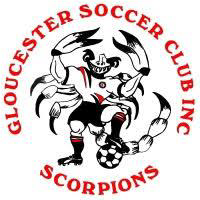 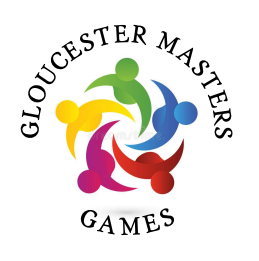 GLOUCESTER SOCCER CLUBMASTERS GAMES 2023CLUB NOMINATION FORMWe wish to nominate the following teams in the Gloucester Masters Games to be held on Saturday November 4, 2023 to be held at the Gloucester Soccer Complex.Please complete the nomination form and email to gloucestersoccernsw@gmail.comClub Nominated: 							Nominated fee enclosed: $				 ($320 per team)Payment must be made by direct bank transfer for individuals teams.Please pay your $320 entry fee via direct deposit as follows: Gloucester Soccer ClubBSB: 062 543     Account: 2800 4726 (Please reference your team name)Team NameCONTACTName:                                                        Mobile:Email: FFA NumberPlayer Name